مرفق طي هذه الوثيقة رقم 46، مقترحات البلدان الأمريكية (IAP) بشأن أعمال الجمعية العالمية لتقييس الاتصالات (WTSA-16).ويرد في الملحق 1 جدول بأسماء الدول الأعضاء في لجنة البلدان الأمريكية للاتصالات (CITEL) المؤيدة لمقترحات البلدان الأمريكية بشأن أعمال الجمعية العالمية لتقييس الاتصالات (WTSA-16).___________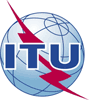 الجمعية العالمية لتقييس الاتصالات (WTSA-16)الحمامات، 25 أكتوبر - 3 نوفمبر 2016الجمعية العالمية لتقييس الاتصالات (WTSA-16)الحمامات، 25 أكتوبر - 3 نوفمبر 2016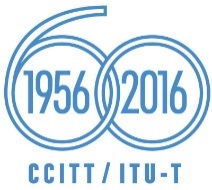 الجلسة العامةالجلسة العامةالتصويب 1
للوثيقة 46-Aالتصويب 1
للوثيقة 46-A12 أكتوبر 201612 أكتوبر 2016الأصل: بالإنكليزيةالأصل: بالإنكليزيةالدول الأعضاء في لجنة البلدان الأمريكية للاتصالات (CITEL)الدول الأعضاء في لجنة البلدان الأمريكية للاتصالات (CITEL)الدول الأعضاء في لجنة البلدان الأمريكية للاتصالات (CITEL)الدول الأعضاء في لجنة البلدان الأمريكية للاتصالات (CITEL)المقترحات المشتركة المقدمة من البلدان الأمريكية بشأن أعمال الجمعيةالمقترحات المشتركة المقدمة من البلدان الأمريكية بشأن أعمال الجمعيةالمقترحات المشتركة المقدمة من البلدان الأمريكية بشأن أعمال الجمعيةالمقترحات المشتركة المقدمة من البلدان الأمريكية بشأن أعمال الجمعية.ملخص:WTSA-16رقم الوثيقة(الوثيقة 46)رقم المقترحالعنوانATGARGBAHBRBBLZBOLBRACANCHLCOLCTRDOMDMASLVEQAUSAGRDGTMGUYHTIHNDJMCMEXNCGPNRPRGPRUPRUKNAKNAVCTVCTLCALCASURSURTRDTRDURGURGVENVENمجموع الدول المؤيدةالإضافة 1IAP 1مقترح لإلغاء القرار 82 للجمعية العالمية لتقييس الاتصالات لعام 2012 (WTSA-12) - استعراض استراتيجي وهيكلي لقطاع تقييس الاتصالات للاتحاد الدولي للاتصالات (ITU-T)XXXXXXXX7الإضافة 2IAP 2القرار الجديد المقترح [IAP-1] - مبادرات قطاع تقييس الاتصالات لزيادة الوعي بشأن أفضل الممارسات والسياسات المتعلقة بجودة الخدمةXXXXXXXXXXX9الإضافة 3IAP 3مقترح لإلغاء القرار 32 للجمعية العالمية لتقييس الاتصالات لعام 2012 (WTSA-12) - تعزيز وسائل العمل الإلكترونية في أعمال قطاع تقييس الاتصالات للاتحاد الدولي للاتصالاتXXXXXXXXX8الإضافة 4IAP 4مقترح لإلغاء القرار 55 للجمعية العالمية لتقييس الاتصالات لعام 2012 (WTSA-12) - تعميم منظور المساواة بين الجنسين في أنشطة قطاع تقييس الاتصالات للاتحاد الدولي للاتصالاتXXXXXXXXXX9الإضافة 5IAP 5القرار الجديد المقترح [IAP-2] - تشجيع المساواة بين الجنسين في أنشطة قطاع تقييس الاتصالاتXXXXXXXXXXX9الإضافة 6IAP 6مقترح لتعديل القرار 71 للجمعية العالمية لتقييس الاتصالات لعام 2012 (WTSA-12) - السماح للهيئات الأكاديمية بالمشاركة في عمل قطاع تقييس الاتصالات للاتحاد الدول  للاتصالاتXXXXXXXXXX8الإضافة 7IAP 7القرار الجديد المقترح [IAP-3] - الاستفادة من إنترنت الأشياء في التنمية الشاملةXXXXXXXXXXX9الإضافة 8IAP 8القرار الجديد المقترح [IAP-4] - التجوال الدولي المتنقل (IMR)XXXXXXXX8الإضافة 9IAP 9القرار الجديد المقترح [IAP-5] - مكافحة سرقة أجهزة الاتصالات المتنقلةXXXXXXXXXXXX10الإضافة 10IAP 10مقترح لتعديل القرار 1 للجمعية العالمية لتقييس الاتصالات لعام 2012 (WTSA-12) - النظام الداخلي لقطاع تقييس الاتصالات للاتحاد الدولي للاتصالاتXXXXXX6الإضافة 11IAP 11القرار الجديد المقترح [IAP-6] - الدراسات المتعلقة بمكافحة أجهزة تكنولوجيا المعلومات والاتصالات الزائفة والمغشوشةXXXXXXXX7الإضافة 12IAP 12مقترح لتعديل القرار 80 للجمعية العالمية لتقييس الاتصالات لعام 2012 (WTSA-12) - تقدير المشاركة الفعّالة للأعضاء في إعداد نواتج قطاع تقييس الاتصالات للاتحاد الدولي للاتصالاتXXXXXXXX7الإضافة 13IAP 13مقترح لإلغاء القرار 11 للجمعية العالمية لتقييس الاتصالات (WTSA-12) - التعاون مع مجلس العمليات البريدية للاتحاد البريدي العالمي في دراسة الخدمات المتصلة بقطاعي البريد والاتصالاتXXXXXXXXXX9الإضافة 14IAP 14مقترح لتعديل القرار 70 للجمعية العالمية لتقييس الاتصالات لعام 2012 - نفاذ الأشخاص ذوي الإعاقة إلى الاتصالات/تكنولوجيا المعلومات والاتصالاتXXXXXXXXX8الإضافة 15IAP 15مقترح لتعديل القرار 72 للجمعية العالمية لتقييس الاتصالات لعام 2012 - مشاكل القياس المتعلقة بالتعرض البشري للمجالات الكهرمغنطيسيةXXXXXXXX7الإضافة 16IAP 16مقترح لتعديل القرار 44 (المراجَع في دبي، 2012) - سد الفجوة التقييسية بين البلدان النامية والبلدان المتقدمةXXXXXXXXX88الإضافة 17IAP 17مقترح لتعديل القرار 61 للجمعية العالمية لتقييس الاتصالات لعام 2012 (WTSA-12) - مواجهة ومكافحة سوء استغلال وسوء استعمال موارد الترقيم الدولية للاتصالاتXXXXXXXX77الإضافة 18IAP 18القرار الجديد المقترح [IAP-7] - قبول مشاركة الشركات الصغيرة والمتوسطة في أعمال قطاع تقييس الاتصالات بالاتحاد الدولي للاتصالاتXXXXXX66الإضافة 19IAP 19مقترح لتعديل القرار 50 للجمعية العالمية لتقييس الاتصالات لعام 2012 - الأمن السيبرانيXXXXXXXXXXX99الإضافة 20IAP 20مقترح لتعديل التوصية ITU-T A.13 - الإضافات التي تلحق بالتوصيات الصادرة عن قطاع تقييس الاتصالاتXXXXXXX66الإضافة 21IAP 21مقترح لإلغاء القـرار 81 للجمعية العالمية لتقييس الاتصالات لعام 2012 (WTSA-12) - تعزيز التعاونXXXXXX66الإضافة 22IAP 22مقترح لتعديل القرار 2 للجمعية العالمية لتقييس الاتصالات لعام 2012 (WTSA-12) - مسؤوليات لجان دراسات قطاع تقييس الاتصالات واختصاصاتهاXXXXXXXXX88الإضافة 23IAP 23مقترح لتعديل القرار 75 للجمعية العالمية لتقييس الاتصالات لعام 2012 - مساهمة قطاع تقييس الاتصالات للاتحاد الدولي للاتصالات في تنفيذ نواتج القمة العالمية لمجتمع المعلوماتXXXXXX66الإضافة 24IAP 24مقترح لتعديل القرار 35 للجمعية العالمية لتقييس الاتصالات لعام 2012 (WTSA-12) - تعيين رؤساء لجان الدراسات التابعة لقطاع تقييس الاتصالات للاتحاد الدولي للاتصالات ونوابهم ورئيس الفريق الاستشاري لتقييس الاتصالات ونوابه، والحد الأقصى لمدة ولايتهمXXXXXXXXXX99الإضافة 25IAP 25مبادئ هيكلة ل‍جان الدراساتXXXXXXX66الإضافة 26IAP 263845مقترح لإلغاء القرار 33 للجمعية العالمية لتقييس الاتصالات لعام 2012 (WTSA-12) - مبادئ توجيهية بشأن الأنشطة الاستراتيجية لقطاع تقييس الاتصالات للاتحاد الدولي للاتصالاتXXXXXXX77الإضافة 27IAP 27مقترح لإلغاء القرار 45 للجمعية العالمية لتقييس الاتصالات لعام 2012 - التنسيق الفعّال لأعمال التقييس فيما بين لجان الدراسات في قطاع تقييس الاتصالات ودور الفريق الاستشاري لتقييس الاتصالات للاتحاد الدولي للاتصالاتXXXXXX66الإضافة 28IAP 28مقترح لإلغاء القرار 38 للجمعية العالمية لتقييس الاتصالات لعام 2012 (WTSA-12) - التنسيق فيما بين ‏القطاعات الثلاثة للاتحاد الدولي للاتصالات في الأنشطة المتعلقة بالاتصالات المتنقلة الدوليةXXXXXX66الإضافة 29IAP 29مقترح لإلغاء القـرار  59 للجمعية العالمية لتقييس الاتصالات لعام 2012 (WTSA-12) - تعزيز مشاركة مشغلي الاتصالات من البلدان الناميةXXXXXXX77الإضافة 30IAP 30مقترح لتعديل التوصية ITU-T A.1 - طرائق عمل لجان الدراسات التابعة لقطاع تقييس الاتصالات للات‍حاد الدولي للاتصالاتXXXXXX66الإضافة 31IAP 31مقترح لتعديل القرار 22 للجمعية العالمية لتقييس الاتصالات لعام 2012 (WTSA-12) - تفويض الفريق الاستشاري لتقييس الاتصالات بالتصرف بين دورات انعقاد الجمعية العالمية لتقييس الاتصالاتXXXXXXXX77الإضافة 32IAP 32مقترح لتعديل القرار 65 للجمعية العالمية لتقييس الاتصالات لعام 2012 (WTSA-12) - توفير رقم الطرف طالب النداء وتعرف هوية الخط الطالب وتحديد منشأ الاتصالXXXXXXX66الإضافة 33IAP 33مقترح لتعديل القرار 76 للجمعية العالمية لتقييس الاتصالات لعام 2012 (WTSA-12) - الدراسات المتعلقة باختبارات المطابقة وقابلية التشغيل البيني ومساعدة البلدان الناميةXXXXXXXX77